Disciplina: Trabalho de Campo em Geografia I (FLG0435)Período/Ano: 1º SEMESTRE/2016Responsável: Profa. Dra. Bianca Carvalho Vieira (biancacv@usp.br)PRÉ-TRABALHO DE CAMPOELABORAÇÃO- GRUPOS DE TRABALHO (NOTURNO)GRUPO 4: Alunos: Bruno Zequin, Otoneis S. Gonçalves, Vinícius Avanci, Rafael Silva e Elton Maki1. Tema: Geografia e Impacto Ambiental2. Pergunta: Qual o impacto ambiental causado pela produção de eucalipto?3. Objetivo: Analisar os impactos (físico/natural) causados pela produção de eucalipto.4. Materiais e Métodos: Delimitar a área atual de plantação de eucalipto em São Pedro, a partir de imagens de satélite. efetuar correlação com os mapas de uso do solo e processos erosivos da região Posteriormente, pontuar os impactos que serão analisados na área de interesse.Com base nesses levantamentos, será definido o método de trabalho a ser utilizado no campo.5. Resultados Esperados: Como resultado esperamos identificar se há algum tipo de impacto físico/natural causado pela produção de eucalipto 6. Etapas de Trabalho: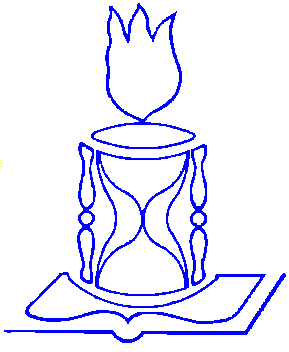 FFLCHUniversidade de São PauloFaculdade de Filosofia, Letras e Ciências HumanasDepartamento de Geografia